7	рассмотреть возможные изменения в связи с Резолюцией 86 (Пересм. Марракеш, 2002 г.) Полномочной конференции о процедурах предварительной публикации, координации, заявления и регистрации частотных присвоений, относящихся к спутниковым сетям, в соответствии с Резолюцией 86 (Пересм. ВКР-07) в целях содействия рациональному, эффективному и экономному использованию радиочастот и любых связанных с ними орбит, включая геостационарную спутниковую орбиту;7(E)	Тема E − Усовершенствованные процедуры Приложения 30B для новых Государств – Членов МСЭПРИЛОЖЕНИЕ 30B  (ПЕРЕСМ. ВКР-19)Положения и связанный с ними План для фиксированной спутниковой службы в полосах частот 4500–4800 МГц, 6725–7025 МГц, 
10,70–10,95 ГГц, 11,20–11,45 ГГц и 12,75–13,25 ГГцMOD	AFCP/87A22A7/1#2024СТАТЬЯ  6     (Пересм. ВКР-)Процедуры для преобразования выделения в присвоение, 
для введения дополнительной системы или для изменения 
присвоения в Списке1, 2, 2bis     (ВКР-)СТАТЬЯ  7     (Пересм. ВКР-15)Процедура добавления нового выделения в План 
для нового Государства – Члена СоюзаNOC	AFCP/87A22A7/2#20437.1	Администрация страны**, вступившей в Союз в качестве Государства-Члена, которая не имеет национального выделения в Плане9 или присвоения, являющегося результатом преобразования выделения, должна получить национальное выделение с помощью следующей процедуры.     (ВКР-15)NOC	AFCP/87A22A7/3#20447.2	Администрация представляет в Бюро свой запрос на выделение, содержащий следующие сведения:a)	географические координаты не более 20 контрольных точек для определения минимального эллипса, охватывающего ее национальную территорию;b)	высоту над уровнем моря каждой из ее контрольных точек;c)	любое особое требование, которое должно приниматься во внимание, насколько это практически возможно.NOC	AFCP/87A22A7/4#20457.3	По получении полной информации (упомянутой в § 7.2, выше) Бюро должно оперативно и до начала обработки представлений, в отношении которых рассмотрение согласно § 6.5 еще не началось, определить подходящие технические характеристики и соответствующие положения на орбите для предполагаемого национального выделения. Бюро должно направить эту информацию запрашивающей администрации.NOC	AFCP/87A22A7/5#20467.4	При получении ответа от Бюро согласно § 7.3 обратившаяся с просьбой администрация в течение тридцати дней указывает, какое из предложенных положений на орбите с соответствующими техническими параметрами, определенными Бюро, она выбрала. В течение этого периода запрашивающая администрация может в любое время обратиться в Бюро за помощью.MOD	AFCP/87A22A7/6#20297.4bis	Если в течение установленного предельного срока Бюро не получило сообщения о выборе для выделения согласно § 7.4, Бюро должно возобновить рассмотрение представлений согласно § 6.5 или последующего представления согласно Статье 7, в зависимости от случая, и сообщить запрашивающей администрации, что ее просьба будет обработана согласно § 7.5 после того, как Бюро получит сообщение о выбранном положении на орбите.MOD	AFCP/87A22A7/7#20307.5	По получении просьбы согласно § 7.4 Бюро обрабатывает эту просьбу до начала обработки представлений, в отношении которых рассмотрение согласно § 6.5 еще не началось, используя , рассматривает ее на предмет соответствия:a)	Таблице распределения частот и другим положениям10 Регламента радиосвязи, за исключением положений, относящихся к соответствию Плану фиксированной спутниковой службы, которые рассматриваются в следующем подпункте;b)	выделениям в Плане;c)	присвоениям, внесенным в Список;d)	присвоениям, в отношении которых Бюро ранее получило полную информацию и провело рассмотрение или которые находятся на стадии рассмотрения согласно § 6.5.NOC	AFCP/87A22A7/8#20497.6	Если рассмотрение согласно § 7.5 приводит к благоприятному заключению, Бюро вносит национальное выделение нового Государства – Члена Союза в План и публикует характеристики этого выделения и результаты его рассмотрения, а также обновленную эталонную ситуацию в Специальной секции ИФИК БР.MOD	AFCP/87A22A7/9#20327.7	В случае если заключение Бюро согласно § 7.5 является неблагоприятным, это предлагаемое выделение Государства-Члена рассматривается как представление, сделанное в соответствии с § 6.1, и рассматривается Бюро до любых других представлений, полученных в соответствии со Статьей 6, за исключением представлений, в отношении которых Бюро уже проводило рассмотрение согласно § 6.5 на момент завершения рассмотрения просьбы нового Государства-Члена согласно § 7.5.MOD	AFCP/87A22A7/10#2033резолюциЯ  170  (ВКР-)Дополнительные меры, касающиеся спутниковых сетей фиксированной спутниковой службы в полосах частот, подпадающих под действие Приложения 30В, которые направлены на расширение возможности справедливого доступа к этим полосам частотВсемирная конференция радиосвязи ( г.),…ПРИЛАГАЕМЫЙ ДОКУМЕНТ 1 К РЕЗОЛЮЦИИ  170  (ВКР-)…Приложение 2 К ПРИЛАГАЕМОМУ ДОКУМЕНТУ 1
К РЕЗОЛЮЦИИ  170  (ВКР-)Критерии защиты для новой поступающей сети...______________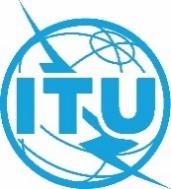 Всемирная конференция радиосвязи (ВКР-23)
Дубай, 20 ноября – 15 декабря 2023 годаВсемирная конференция радиосвязи (ВКР-23)
Дубай, 20 ноября – 15 декабря 2023 года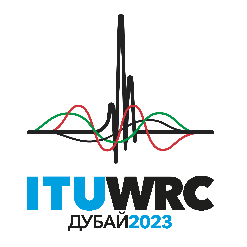 ПЛЕНАРНОЕ ЗАСЕДАНИЕПЛЕНАРНОЕ ЗАСЕДАНИЕДополнительный документ 7
к Документу 87(Add.22)-RДополнительный документ 7
к Документу 87(Add.22)-R23 октября 2023 года23 октября 2023 годаОригинал: английскийОригинал: английскийОбщие предложения африканских странОбщие предложения африканских странОбщие предложения африканских странОбщие предложения африканских странпредложения для работы конференциипредложения для работы конференциипредложения для работы конференциипредложения для работы конференцииПункт 7(E) повестки дняПункт 7(E) повестки дняПункт 7(E) повестки дняПункт 7(E) повестки дняПоступающая сетьВыделения или присвоения, подлежащие защитеКритерии защитыПрисвоение с применением специальной процедуры Выделение в ПланеДополнение 4Присвоение с применением специальной процедуры Присвоение, преобразованное из выделения без изменений Дополнение 4Присвоение с применением специальной процедуры Присвоение, преобразованное из выделения с изменениями в пределах характеристик выделенияДополнение 4Присвоение с применением специальной процедуры Присвоение, преобразованное из выделения с изменениями за пределами характеристик выделения, и с применением специальной процедурыДополнение 4Присвоение с применением специальной процедуры Присвоение, преобразованное из выделения с изменениями за пределами характеристик выделения, БЕЗ применения специальной процедурыНовые критерииПрисвоение с применением специальной процедуры Ранее существовавшая системаДополнение 4Присвоение с применением специальной процедуры Введение дополнительной системы с применением специальной процедурыДополнение 4Присвоение с применением специальной процедуры Введение дополнительной системы с частотными присвоениями, занесенными в Список до 22 ноября 2019 года, с зоной обслуживания, ограниченной национальными территориями, БЕЗ применения специальной процедурыДополнение 4Присвоение с применением специальной процедуры Введение дополнительной системы с частотными присвоениями, представленными в соответствии с § 6.1 Приложения 30B, с зоной обслуживания, ограниченной национальными территориями, БЕЗ применения специальной процедурыНовые критерииПрисвоение с применением специальной процедуры Введение дополнительной системы с частотными присвоениями с зоной обслуживания за пределами национальных территорий БЕЗ применения специальной процедуры Новые критерииПрисвоение с применением специальной процедуры Запрос согласно Статье 7, переоформленный по Статье 6Дополнение 4Присвоение с применением специальной процедуры Новое выделение посредством заявки согласно § 6.35Дополнение 4Преобразование выделения или введение новой дополнительной системы БЕЗ применения специальной процедурыВсеДополнение 4